КОМИТЕТ ПО ОБРАЗОВАНИЮПРАВИТЕЛЬСТВО САНКТ-ПЕТЕРБУРГАДЕМЕТРА-ПРОФ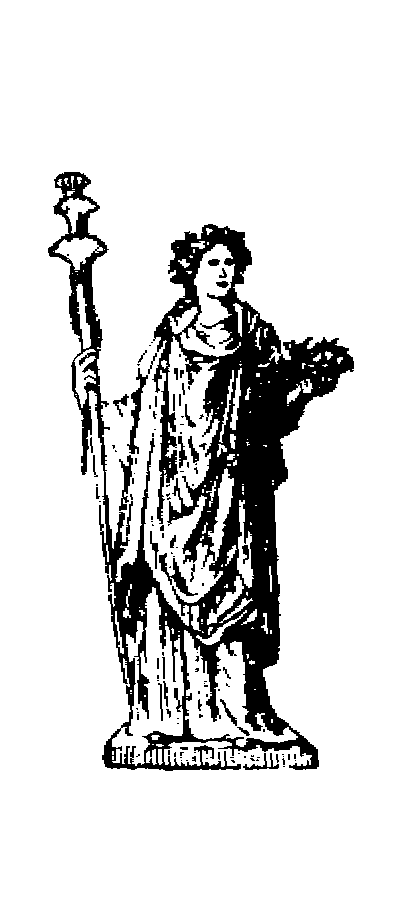 Санкт-Петербург2014г.СОДЕРЖАНИЕЛицензия № 0615 от 09.09.2013г. на право осуществления образовательной деятельности Устав ЧОУ ДПО «ДЕМЕТРА-ПРОФ»Программы учебныеФакультет № 1а) Реставратор художественных изделий и декоративных предметов. Код профессии 18061.б) Реставратор произведений из дерева. Код профессии 18050. в) Реставратор памятников деревянного зодчества. Код профессии 18046.3.2. Факультет № 2а) Реставратор памятников каменного зодчества. Код профессии 18048.б) Реставратор декоративных штукатурок и лепных изделий. Код профессии 18036.  в) Реставратор декоративно-художественных покрасок. Код профессии 18035.г) Позолотчик художественных изделий. Код профессии 16785. 3.3. Факультет № 3.а) Реставратор металлических конструкций. Код профессии 18044.б) Реставратор кровельных покрытий. Код профессии 18042. Программа повышения и переподготовки рабочих. 	Настоящий курс обучения имеет целью повышение квалификации  (рабочего разряда) и переподготовки специалистов реставраторов и предполагает в процессе обучения получения новых знаний, умений и навыков в избранной профессии.	Теоретический курс позволит обучающимся расширить историко-художественный кругозор, приобщившись к шедеврам художников прошлого, а практические занятия научат высоко и профессионально делать то, что уже умеют делать признанные мастера реставрации. 	Высшей целью последующей работы реставраторов будет являться сохранение неоценимых культурных богатств России, творческий труд во имя нашего славного исторического прошлого, настоящего и будущего. По завершению обучения вручается «Свидетельство» либо «Удостоверение» государственного образца. Факультет № 1. Повышение квалификации (курс составляет 80 часов) 1.  Реставратор художественных изделий и декоративных предметов. Код профессии 18061.2.  Реставратор произведений из дерева. Код профессии 18050. 3.   Реставратор памятников деревянного зодчества. Код профессии 18046.Теоретический курс (14 учебных часов)I часть ( 10 учебных часов) История создания предметов быта, имеющих художественно-историческую ценность. Краткий курс истории архитектуры России (Архитектурные ордера, стили и элементы) Русские деревянные зодчества с Древней Руси до начала XX в.  Деревообрабатывающее ремесло и художественная резьба по дереву.Отличия плотницкого и столярного вида изделий.Виды художественной обработки деревянных конструкций и предметов.Книга И.А. Галицина «Памятники старинной русской резьбы по дереву во Владимирской губернии».Мебельные стили:готика, помпейский, греческий, мавританский, барокко, рококо, классицизм, эклектика, модерн, плоский рельеф, барельеф, горельеф, венская мебель и т.д. Современные методы и технологии реставрации деревянных настроек и их деталей. Русско-народное творчество. Музеи деревянного творчества: Кижи, Абрамцева, Талашкина. II часть ( 4 учебных часа) 1. Экскурсии по изучению памятников декоративно-прикладного искусства из дерева и здания деревянной архитектуры:- Этнографический музей («Я вижу полное гумно, избу покрытую соломой, с резными ставнями окно» М.Ю.Лермонтов) - Каменноостровский театр (образец реставрации деревянного зодчества  в Санкт-Петербурге).По завершению теоретического курса – зачет. Практический курс в цехах и на объектах реставрации. (66 учебных часов).1. Изучение инструкций по технике безопасности по данной профессии. (Роспись в «Журнале по технике безопасности»).2. Работа со столярными и плотницкими инструментами: ручные инструменты: рубанки, фуганки, пилы, долота, стамески, сверла, буры, топоры, резцы, дрели  и т.д.измерительные инструменты: рейсмус, линейка, рулетка, штанген циркуль, крон циркуль, отвес, вотерпас и т.д.работа на деревообрабатывающих станках: токарные станки, фрезерные станки, столярные станки, распиловочная рама и т.д.3. Практические навыки  по обработке и изготовлению: досок и балок различного типа размеров, ферм, арок, рам, дверей, сводов и т.д. 4. Пропиливание и соединение различных деревянных конструкций5. Реставрация различных пород древесины: липа, дуб, орех, кипарис, береза, карельская береза, тополь, амарант, груша, мореный дуб, красное дерево, бук, серый клен и т.д.6. Практика и способы соединения деревянных деталей в конструкции: врубки, шпонки, нагели, склейка и т.д.7. Антисептические и противопожарные методы обработки деревянных деталей: работа кистью, валиком, пульверизатор и т.д.8. Лакировка и полировка деталей.9. Окраска.: Шпон, Фанера, Паркеты. 10. Осмотр и изучение техники маркетри и инкрустации. 11.3D-технология в деревообработке. По завершению практических занятий обучающийся предъявляет к зачету одну из самостоятельно выполненных работ. Факультет № 2.Повышение квалификации(курс составляет 80 часов) 1. Реставратор памятников каменного зодчества. Код профессии 18048.2. Реставратор декоративных штукатурок и лепных изделий. Код профессии 18036.  3. Реставратор декоративно-художественных покрасок. Код профессии 18035.4. Позолотчик художественных изделий. Код профессии 16785. Теоретический курс (14 учебных часов)I часть ( 10 учебных часов) 1.1. Краткий курс истории мировой архитектуры: - от античности до средневековья; - Романский период- Готика- Ренессанс - Барокко- Рококо- Классицизм- Эклектика- Модерн- Конструктивизм- Русская архитектура с начала XVIII до XX ВВ.1.2.  Выдающиеся русские архитекторы. 1.3. Архитектурный объект каменного зодчества и его характерные детали: крыша, купола, башни, наружные лестницы и террасы, фонтаны и памятники, фасады, порталы, эркеры и лоджии, окна, архитектурные  орнаменты, интерьер и его убранства, двери, внутренние лестницы, каменные печи и т.д.1.4. Знание архитектурных терминов: аванзол, акант, акведик, акротерий, алтарь, антаблемент, анфилада, абсида, арка, аркада, аркатура, армудан, архитрап, база, базилика, балюстрада, барабан, барельеф, бельведер, вымпел, витраж, волюта, ворельеф, дисюдепорт, иконостас, конелюры, эпитель, карниз, картуш, квадрига, кокошник, консоль, контрфорс, крестоцвет, крипто, кронштейн, курдонер, лопатка, люкарня, москарон, метопа, руст, наос, нервюра, пальметта, лаццо, пандус, парус, рокаэль, пилон, пилястра, пропилеи, резолит, цоколь, эмпоры и т.д. II часть (4 учебных часа) 1. Экскурсия по изучению архитектуры, камнеобработки, художественной лепки и золочение. (Исаакиевский собор, Эрмитаж)  По завершению теоретического курса – зачет. Практические занятия на объектах реставрации.(66 учебных часов)Изучение инструкций по технике безопасности по данной профессии. (Роспись в «Журнале по технике безопасности»). Практическое изучение  проектно-конструкторской и сметной документации.Общестроительные работы: фундаменты, гидроизоляция, вентиляционные работы, кирпично-каменная кладка, штукатурка, окраска.Строительные конструкции (несущие и ограждающие), детали интерьеров и экстерьеров, ручки дверей и окон, художественная лепнина и колористические решения.Работа со строительными материалами: цемент, гипс, асбест, и др.Очистка, обессоливание и санирование фасадов от сажестых и полевых наслоений.Создание слепков и отливок лепных орнаментов.Ремонт, укрепление и защита штукатурных оснований специальными материалами.Работа современными средствами лепных работ: фибробетон, стеклофибробетон, новые сухие смеси. Декоративная штукатурка: гранитная крошка с последующей тонировкой.  Искусство и техника золочения: свинцовое, сусальное, напыленное и др.     Исчезающие методы золочения: «золотая наводка», «огневое золочение», «твореное золочение», глянцевое и матовое золочение, искусственное старение. Сопутствующие материалы сусального золочения.  По завершению практических занятий, обучающийся предъявляет к зачету одну из самостоятельно выполненных работ. Факультет № 3 Повышение квалификации(курс составляет 80 часов) Реставратор металлических конструкций. Код профессии 18044Реставратор кровельных покрытий. Код профессии 18042Теоретически курс. (14  учебных часов)I часть (10 учебных часов)Основа металловедения  и металлографики. Медь, латунь, бронза, чугун, сталь и т.д.Краткий курс истории обработки металлов.Художественные школы литья и ковки (Кастлинское чугунное литье).Старинные русских способы художественной обработки металлов: чернь, зернь, скань (филигрань), эмалировка (финифть), воронение разных цветов.Люстры и канделябрыЧеканка и чеканные рельефыГорячая и холодная штамповкаПромышленная революция и ее влияние на художественную металлообработку.Высокие образцы художественной обработки металлов. Крыши: односкатные, двускатные, вальмовые, мансардные с фронтоном, бочкообразные, крестовые, складчатые, конусообразные, луковичная глава, сомкнутая кровля, круглая односкатная, пирамидальная, коническая, купольная, ромбовидная, скатная крыша с луковицей, плоские крыши и т.д.Уплотнительные и водонепроницаемые материалыКрыши чердачные и безчердачныеНародная архитектура крыш.Крыши готические, ренессансные, барочные, эпохи ампира, классицизма и модерна.Купола: античность, средневековье, возрождение, барокко, XIX в. России.Кровельные материалы: современные инновационные технологии типа титано-цинковых покрытий.II часть (4 учебных часа) Экскурсия по изучению образцов высокохудожественной обработки металлов, устройство кровель и куполов Санкт-Петербурга: а) «Твоих оград узор чугунный» - ограды Фельтона, Воронихина, Мельцера.б)  «Санкт-Петербург с высоты птичьего полета). Крыши и купола (работа с биноклем) По завершению теоретического курса – зачет. Практические занятия в цехах и на объектах. реставрации (66 учебных часов)Изучение инструкций по технике безопасности по данной профессии. (Роспись в «Журнале по технике безопасности»). Работа с инструментами, оборудованием и оснасткой в ручной ковке.Практика нанесения лакокрасочной защиты на металлы (ограды, крыши, купола) Умение и освоение работ на гибочных станках по жестяным листам. Освоение основных операций ковки: осадка, высадка, протяжка, откатка, раскатка, прошивка и т.д. Практика пользования кузнечным инструментом для ручной ковки: наковальня, кувалда, ручник, клещи, бородок, зубило, подбойник, обжимна.Работа с белой жестью вручную и на гибочном станке.Практическая работа на кровлях, крышах и куполах. По завершению практических занятий, обучающийся предъявляет к зачету одну из самостоятельно выполненных работ. Факультет № 1. Профессиональная переподготовка(курс составляет 250 часов) 1.  Реставратор художественных изделий и декоративных предметов. Код профессии 18061.2.  Реставратор произведений из дерева. Код профессии 18050. 3.   Реставратор памятников деревянного зодчества. Код профессии 18046.Теоретический курс (100 учебных часов)I часть ( 85 учебных часов) История создания предметов быта, имеющих художественно-историческую ценность. Краткий курс истории архитектуры России (Архитектурные ордера, стили и элементы) Русские деревянные зодчества с Древней Руси до начала XX в.  Деревообрабатывающее ремесло и художественная резьба по дереву.Отличия плотницкого и столярного вида изделий.Виды художественной обработки деревянных конструкций и предметов.Книга И.А. Галицина «Памятники старинной русской резьбы по дереву во Владимирской губернии».Мебельные стили:готика, помпейский, греческий, мавританский, барокко, рококо, классицизм, эклектика, модерн, плоский рельеф, барельеф, горельеф, венская мебель и т.д. Современные методы и технологии реставрации деревянных настроек и их деталей. Русско-народное творчество. Музеи деревянного творчества: Кижи, Абрамцева, Талашкина. II часть ( 15 учебных часов) 1. Экскурсии по изучению памятников декоративно-прикладного искусства из дерева и здания деревянной архитектуры:- Этнографический музей («Я вижу полное гумно, избу покрытую соломой, с резными ставнями окно» М.Ю.Лермонтов) - Каменноостровский театр (образец реставрации деревянного зодчества  в Санкт-Петербурге).По завершению теоретического курса – зачет. Практический курс в цехах и на объектах реставрации. (150 учебных часов).1. Изучение инструкций по технике безопасности по данной профессии. (Роспись в «Журнале по технике безопасности»).2. Работа со столярными и плотницкими инструментами: ручные инструменты: рубанки, фуганки, пилы, долота, стамески, сверла, буры, топоры, резцы, дрели  и т.д.измерительные инструменты: рейсмус, линейка, рулетка, штанген циркуль, крон циркуль, отвес, вотерпас и т.д.работа на деревообрабатывающих станках: токарные станки, фрезерные станки, столярные станки, распиловочная рама и т.д.3. Практические навыки  по обработке и изготовлению: досок и балок различного типа размеров, ферм, арок, рам, дверей, сводов и т.д. 4. Пропиливание и соединение различных деревянных конструкций5. Реставрация различных пород древесины: липа, дуб, орех, кипарис, береза, карельская береза, тополь, амарант, груша, мореный дуб, красное дерево, бук, серый клен и т.д.6. Практика и способы соединения деревянных деталей в конструкции: врубки, шпонки, нагели, склейка и т.д.7. Антисептические и противопожарные методы обработки деревянных деталей: работа кистью, валиком, пульверизатор и т.д.8. Лакировка и полировка деталей.9. Окраска.: Шпон, Фанера, Паркеты. 10. Осмотр и изучение техники маркетри и инкрустации. 11.3D-технология в деревообработке. По завершению практических занятий обучающийся предъявляет к зачету одну из самостоятельно выполненных работ. Факультет № 2.Профессиональная переподготовка(курс составляет 250 часов) 1. Реставратор памятников каменного зодчества. Код профессии 18048.2. Реставратор декоративных штукатурок и лепных изделий. Код профессии 18036.  3. Реставратор декоративно-художественных покрасок. Код профессии 18035.4. Позолотчик художественных изделий. Код профессии 16785. Теоретический курс (100 учебных часов)I часть ( 85 учебных часов) 1.1. Краткий курс истории мировой архитектуры: - от античности до средневековья; - Романский период- Готика- Ренессанс - Барокко- Рококо- Классицизм- Эклектика- Модерн- Конструктивизм- Русская архитектура с начала XVIII до XX ВВ.1.2.  Выдающиеся русские архитекторы. 1.3. Архитектурный объект каменного зодчества и его характерные детали: крыша, купола, башни, наружные лестницы и террасы, фонтаны и памятники, фасады, порталы, эркеры и лоджии, окна, архитектурные  орнаменты, интерьер и его убранства, двери, внутренние лестницы, каменные печи и т.д.1.4. Знание архитектурных терминов: аванзол, акант, акведик, акротерий, алтарь, антаблемент, анфилада, абсида, арка, аркада, аркатура, армудан, архитрап, база, базилика, балюстрада, барабан, барельеф, бельведер, вымпел, витраж, волюта, ворельеф, дисюдепорт, иконостас, конелюры, эпитель, карниз, картуш, квадрига, кокошник, консоль, контрфорс, крестоцвет, крипто, кронштейн, курдонер, лопатка, люкарня, москарон, метопа, руст, наос, нервюра, пальметта, лаццо, пандус, парус, рокаэль, пилон, пилястра, пропилеи, резолит, цоколь, эмпоры и т.д. II часть (15 учебных часа) 1. Экскурсия по изучению архитектуры, камнеобработки, художественной лепки и золочение. (Исаакиевский собор, Эрмитаж)  По завершению теоретического курса – зачет. Практические занятия на объектах реставрации.(150 учебных часов)Изучение инструкций по технике безопасности по данной профессии. (Роспись в «Журнале по технике безопасности»). Практическое изучение  проектно-конструкторской и сметной документации.Общестроительные работы: фундаменты, гидроизоляция, вентиляционные работы, кирпично-каменная кладка, штукатурка, окраска.Строительные конструкции (несущие и ограждающие), детали интерьеров и экстерьеров, ручки дверей и окон, художественная лепнина и колористические решения.Работа со строительными материалами: цемент, гипс, асбест, и др.Очистка, обессоливание и санирование фасадов от сажестых и полевых наслоений.Создание слепков и отливок лепных орнаментов.Ремонт, укрепление и защита штукатурных оснований специальными материалами.Работа современными средствами лепных работ: фибробетон, стеклофибробетон, новые сухие смеси. Декоративная штукатурка: гранитная крошка с последующей тонировкой.  Искусство и техника золочения: свинцовое, сусальное, напыленное и др.     Исчезающие методы золочения: «золотая наводка», «огневое золочение», «твореное золочение», глянцевое и матовое золочение, искусственное старение. Сопутствующие материалы сусального золочения.  По завершению практических занятий, обучающийся предъявляет к зачету одну из самостоятельно выполненных работ. Факультет № 3 Профессиональная подготовка(курс составляет 250 часов) Реставратор металлических конструкций. Код профессии 18044Реставратор кровельных покрытий. Код профессии 18042Теоретически курс. (100  учебных часов)I часть (85 учебных часов)Основа металловедения  и металлографики. Медь, латунь, бронза, чугун, сталь и т.д.Краткий курс истории обработки металлов.Художественные школы литья и ковки (Кастлинское чугунное литье).Старинные русских способы художественной обработки металлов: чернь, зернь, скань (филигрань), эмалировка (финифть), воронение разных цветов.Люстры и канделябрыЧеканка и чеканные рельефыГорячая и холодная штамповкаПромышленная революция и ее влияние на художественную металлообработку.Высокие образцы художественной обработки металлов. Крыши: односкатные, двускатные, вальмовые, мансардные с фронтоном, бочкообразные, крестовые, складчатые, конусообразные, луковичная глава, сомкнутая кровля, круглая односкатная, пирамидальная, коническая, купольная, ромбовидная, скатная крыша с луковицей, плоские крыши и т.д.Уплотнительные и водонепроницаемые материалыКрыши чердачные и безчердачныеНародная архитектура крыш.Крыши готические, ренессансные, барочные, эпохи ампира, классицизма и модерна.Купола: античность, средневековье, возрождение, барокко, XIX в. России.Кровельные материалы: современные инновационные технологии типа титано-цинковых покрытий.II часть (15 учебных часов) Экскурсия по изучению образцов высокохудожественной обработки металлов, устройство кровель и куполов Санкт-Петербурга: а) «Твоих оград узор чугунный» - ограды Фельтона, Воронихина, Мельцера.б)  «Санкт-Петербург с высоты птичьего полета). Крыши и купола (работа с биноклем) По завершению теоретического курса – зачет. Практические занятия в цехах и на объектах. реставрации (150  учебных часов)Изучение инструкций по технике безопасности по данной профессии. (Роспись в «Журнале по технике безопасности»). Работа с инструментами, оборудованием и оснасткой в ручной ковке.Практика нанесения лакокрасочной защиты на металлы (ограды, крыши, купола) Умение и освоение работ на гибочных станках по жестяным листам. Освоение основных операций ковки: осадка, высадка, протяжка, откатка, раскатка, прошивка и т.д. Практика пользования кузнечным инструментом для ручной ковки: наковальня, кувалда, ручник, клещи, бородок, зубило, подбойник, обжимна.Работа с белой жестью вручную и на гибочном станке.Практическая работа на кровлях, крышах и куполах. По завершению практических занятий, обучающийся предъявляет к зачету одну из самостоятельно выполненных работ. Факультет № 1. Курсы профессиональной подготовки (курс составляет 320 часов) 1.  Реставратор художественных изделий и декоративных предметов. Код профессии 18061.2.  Реставратор произведений из дерева. Код профессии 18050. 3.   Реставратор памятников деревянного зодчества. Код профессии 18046.Теоретический курс (80 учебных часов)I часть (65 учебных часов) История создания предметов быта, имеющих художественно-историческую ценность. Краткий курс истории архитектуры России (Архитектурные ордера, стили и элементы) Русские деревянные зодчества с Древней Руси до начала XX в.  Деревообрабатывающее ремесло и художественная резьба по дереву.Отличия плотницкого и столярного вида изделий.Виды художественной обработки деревянных конструкций и предметов.Книга И.А. Галицина «Памятники старинной русской резьбы по дереву во Владимирской губернии».Мебельные стили:готика, помпейский, греческий, мавританский, барокко, рококо, классицизм, эклектика, модерн, плоский рельеф, барельеф, горельеф, венская мебель и т.д. Современные методы и технологии реставрации деревянных настроек и их деталей. Русско-народное творчество. Музеи деревянного творчества: Кижи, Абрамцева, Талашкина. II часть (15 учебных часов) 1. Экскурсии по изучению памятников декоративно-прикладного искусства из дерева и здания деревянной архитектуры:- Этнографический музей («Я вижу полное гумно, избу покрытую соломой, с резными ставнями окно» М.Ю.Лермонтов) - Каменноостровский театр (образец реставрации деревянного зодчества  в Санкт-Петербурге).По завершению теоретического курса – зачет. Практический курс в цехах и на объектах реставрации. (240 учебных часов).1. Изучение инструкций по технике безопасности по данной профессии. (Роспись в «Журнале по технике безопасности»).2. Работа со столярными и плотницкими инструментами: ручные инструменты: рубанки, фуганки, пилы, долота, стамески, сверла, буры, топоры, резцы, дрели  и т.д.измерительные инструменты: рейсмус, линейка, рулетка, штанген циркуль, крон циркуль, отвес, вотерпас и т.д.работа на деревообрабатывающих станках: токарные станки, фрезерные станки, столярные станки, распиловочная рама и т.д.3. Практические навыки  по обработке и изготовлению: досок и балок различного типа размеров, ферм, арок, рам, дверей, сводов и т.д. 4. Пропиливание и соединение различных деревянных конструкций5. Реставрация различных пород древесины: липа, дуб, орех, кипарис, береза, карельская береза, тополь, амарант, груша, мореный дуб, красное дерево, бук, серый клен и т.д.6. Практика и способы соединения деревянных деталей в конструкции: врубки, шпонки, нагели, склейка и т.д.7. Антисептические и противопожарные методы обработки деревянных деталей: работа кистью, валиком, пульверизатор и т.д.8. Лакировка и полировка деталей.9. Окраска.: Шпон, Фанера, Паркеты. 10. Осмотр и изучение техники маркетри и инкрустации. 11.3D-технология в деревообработке. По завершению практических занятий обучающийся предъявляет к зачету одну из самостоятельно выполненных работ. Факультет № 2.Курсы профессиональной подготовки (курс составляет 320 часов) 1. Реставратор памятников каменного зодчества. Код профессии 18048.2. Реставратор декоративных штукатурок и лепных изделий. Код профессии 18036.  3. Реставратор декоративно-художественных покрасок. Код профессии 18035.4. Позолотчик художественных изделий. Код профессии 16785. Теоретический курс (80 учебных часов)I часть ( 65 учебных часов) 1.1. Краткий курс истории мировой архитектуры: - от античности до средневековья; - Романский период- Готика- Ренессанс - Барокко- Рококо- Классицизм- Эклектика- Модерн- Конструктивизм- Русская архитектура с начала XVIII до XX ВВ.1.2.  Выдающиеся русские архитекторы. 1.3. Архитектурный объект каменного зодчества и его характерные детали: крыша, купола, башни, наружные лестницы и террасы, фонтаны и памятники, фасады, порталы, эркеры и лоджии, окна, архитектурные  орнаменты, интерьер и его убранства, двери, внутренние лестницы, каменные печи и т.д.1.4. Знание архитектурных терминов: аванзол, акант, акведик, акротерий, алтарь, антаблемент, анфилада, абсида, арка, аркада, аркатура, армудан, архитрап, база, базилика, балюстрада, барабан, барельеф, бельведер, вымпел, витраж, волюта, ворельеф, дисюдепорт, иконостас, конелюры, эпитель, карниз, картуш, квадрига, кокошник, консоль, контрфорс, крестоцвет, крипто, кронштейн, курдонер, лопатка, люкарня, москарон, метопа, руст, наос, нервюра, пальметта, лаццо, пандус, парус, рокаэль, пилон, пилястра, пропилеи, резолит, цоколь, эмпоры и т.д. II часть (15 учебных часов) 1. Экскурсия по изучению архитектуры, камнеобработки, художественной лепки и золочение. (Исаакиевский собор, Эрмитаж)  По завершению теоретического курса – зачет. Практические занятия на объектах реставрации.(240 учебных часов)Изучение инструкций по технике безопасности по данной профессии. (Роспись в «Журнале по технике безопасности»). Практическое изучение  проектно-конструкторской и сметной документации.Общестроительные работы: фундаменты, гидроизоляция, вентиляционные работы, кирпично-каменная кладка, штукатурка, окраска.Строительные конструкции (несущие и ограждающие), детали интерьеров и экстерьеров, ручки дверей и окон, художественная лепнина и колористические решения.Работа со строительными материалами: цемент, гипс, асбест, и др.Очистка, обессоливание и санирование фасадов от сажестых и полевых наслоений.Создание слепков и отливок лепных орнаментов.Ремонт, укрепление и защита штукатурных оснований специальными материалами.Работа современными средствами лепных работ: фибробетон, стеклофибробетон, новые сухие смеси. Декоративная штукатурка: гранитная крошка с последующей тонировкой.  Искусство и техника золочения: свинцовое, сусальное, напыленное и др.     Исчезающие методы золочения: «золотая наводка», «огневое золочение», «твореное золочение», глянцевое и матовое золочение, искусственное старение. Сопутствующие материалы сусального золочения.  По завершению практических занятий, обучающийся предъявляет к зачету одну из самостоятельно выполненных работ. Факультет № 3 Курсы профессиональной подготовки (курс составляет 320 часов) Реставратор металлических конструкций. Код профессии 18044Реставратор кровельных покрытий. Код профессии 18042Теоретически курс. (80  учебных часов)I часть (65 учебных часов)Основа металловедения  и металлографики. Медь, латунь, бронза, чугун, сталь и т.д.Краткий курс истории обработки металлов.Художественные школы литья и ковки (Кастлинское чугунное литье).Старинные русских способы художественной обработки металлов: чернь, зернь, скань (филигрань), эмалировка (финифть), воронение разных цветов.Люстры и канделябрыЧеканка и чеканные рельефыГорячая и холодная штамповкаПромышленная революция и ее влияние на художественную металлообработку.Высокие образцы художественной обработки металлов. Крыши: односкатные, двускатные, вальмовые, мансардные с фронтоном, бочкообразные, крестовые, складчатые, конусообразные, луковичная глава, сомкнутая кровля, круглая односкатная, пирамидальная, коническая, купольная, ромбовидная, скатная крыша с луковицей, плоские крыши и т.д.Уплотнительные и водонепроницаемые материалыКрыши чердачные и безчердачныеНародная архитектура крыш.Крыши готические, ренессансные, барочные, эпохи ампира, классицизма и модерна.Купола: античность, средневековье, возрождение, барокко, XIX в. России.Кровельные материалы: современные инновационные технологии типа титано-цинковых покрытий.II часть (15 учебных часов) Экскурсия по изучению образцов высокохудожественной обработки металлов, устройство кровель и куполов Санкт-Петербурга: а) «Твоих оград узор чугунный» - ограды Фельтона, Воронихина, Мельцера.б)  «Санкт-Петербург с высоты птичьего полета). Крыши и купола (работа с биноклем) По завершению теоретического курса – зачет. Практические занятия в цехах и на объектах. реставрации (240  учебных часов)Изучение инструкций по технике безопасности по данной профессии. (Роспись в «Журнале по технике безопасности»). Работа с инструментами, оборудованием и оснасткой в ручной ковке.Практика нанесения лакокрасочной защиты на металлы (ограды, крыши, купола) Умение и освоение работ на гибочных станках по жестяным листам. Освоение основных операций ковки: осадка, высадка, протяжка, откатка, раскатка, прошивка и т.д. Практика пользования кузнечным инструментом для ручной ковки: наковальня, кувалда, ручник, клещи, бородок, зубило, подбойник, обжимна.Работа с белой жестью вручную и на гибочном станке.Практическая работа на кровлях, крышах и куполах. По завершению практических занятий,  обучающийся предъявляет к зачету одну из самостоятельно выполненных работ. 